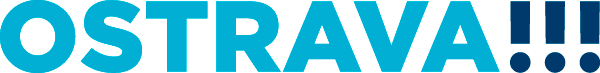 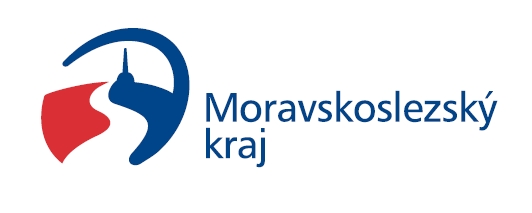 ČESTNÉ PROHLÁŠENÍo splnění podmínek zadavatele na realizaci ozdravných pobytůNázev veřejné zakázky:„Ozdravné pobyty předškolních dětí obvodu MOaP III.“podlimitní veřejná zakázka zadávaná ve zjednodušeném podlimitním řízení dle § 38 zákona (dále jen „veřejná zakázka“)Zadavatel veřejné zakázky:Uchazeč: (uchazeč doplní své identifikační údaje) Uchazeč o výše uvedenou veřejnou zakázkup r o h l a š u j e, ž e:ubytovací zařízení splňuje hygienické požadavky pro školy v přírodě a ozdravné pobyty dle platných obecně závazných právních předpisů a jiných zejména hygienických norem, a další požadavky zadavatele stanovené v bodě 2.2 zadávací dokumentace,zajistí stravování v souladu se zásadami zdravé výživy odpovídající věku dětí 
a splňující požadavky uvedené zejm. v zákoně č. 258/2000 Sb., o ochraně veřejného zdraví a o změně některých souvisejících zákonů, ve znění pozdějších předpisů, a § 7 vyhlášky č. 106/2001 Sb., o hygienických požadavcích 
na zotavovací akce pro děti, ve znění pozdějších předpisů,zajistí zdravotníka nebo lékaře v místě ubytování dle podmínek stanovených v bodě 2.2 zadávací dokumentace a rovněž zajistí zdravotní doprovod při akcích konaných mimo ubytovací prostory,zajistí poskytnutí balíčku procedur na regeneraci a prevenci onemocnění dýchacích cest a animační program pro všechny děti účastnící se projektu v rozsahu a za podmínek stanovených v bodě 2.2 zadávací dokumentace,ubytovací objekt bude obsahovat zařízení pro využívání volného času 
a společenský sál/místnost s kapacitou pro všechny účastníky v rámci jednotlivých turnusů, který/á bude k dispozici po celou dobu pobytu.umožní na žádost zadavatele prohlídku nabízeného ubytovacího zařízení.V ................ dne ............ 2016 	__________________________________podpis osoby oprávněné jednat za uchazečeNázev zadavatele:	Statutární město Ostrava, městský obvod Moravská Ostrava 
a PřívozSídlo:                     nám. Dr. E. Beneše 555/6, 729 29 OstravaIČ:00845451Obchodní firma:……………….Sídlo:……………….IČ:……………….Jednající:……………….Zapsaná v obchodním rejstříku vedeném … …………… soudem v …………………., 
oddíl ..…, vložka ……………….Zapsaná v obchodním rejstříku vedeném … …………… soudem v …………………., 
oddíl ..…, vložka ……………….